מרכזי טיפול לקטיניםישנם 19 מרכזי הטיפול הפרוסים בכל רחבי הארץ. כל מרכז נותן שירות למספר ערים ויישובים בסביבתו.ניתן לברר את רשימת הישובים המלאה באמצעות מוקד המשרד 118.
למידע נוסף: 

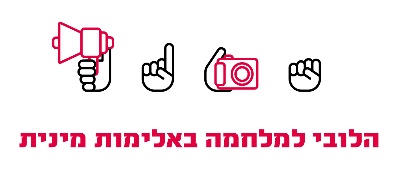 שם המרכזטלפוןכתובתהשתייכות מחוזיתכרם גליל-גולן04-6528786הר אדיר 101, צפתמחוז צפוןכרם גליל מערבי04-8736198/2משעול הסביונים 53, כרמיאלמחוז צפוןכרם נצרת04-8450457הגליל 34, נצרתמחוז צפוןעל"ם עפולה04-6785871, 077-7652778יהושע חנקין 70א', עפולהמחוז צפוןפעימות חיפה04-8200512הרצל 21, חיפהמחוז צפוןרימונים חדרה077-5060031הגלבוע 4, חדרהמחוז צפוןרימונים נתניה09-8866370יוסף בוסל 2, נתניהמחוז מרכזבליבנו בני ברק073-2724040, שלוחה 9סמטת אז"ר 6, בני ברקמחוז מרכזמיטל לוד08-8612525יהונתן נתניהו 3, לודמחוז מרכזאל"י ראשון לציון03-5098462ז'בוטינסקי 11, ראשון לציוןמחוז מרכזבליבנו צפון תל אביב073-2724040, שלוחה 9הנצי"ב 18, תל אביבמחוז מרכזמיטל פתח תקווה03-9019616מוטה גור 5, פתח תקווהמחוז מרכזרימונים כפר סבא09-7887470משה דיין 30, כפר סבאמחוז מרכזעל"ם דרום תל אביב03-7598449יגאל אלון 67, תל אביבמחוז מרכזמאור קרית מלאכי08-9302638הגליל 3, קרית מלאכימחוז ירושליםמיטל ירושלים02-6333352קמפוס חרוב לילדים, הר הצופים, ירושליםמחוז ירושליםמיטל שלוחת ביתר עלית02-5023387חיי יצחק 15, ביתר עליתמחוז ירושליםמיטל אשדוד08-9936486האורגים 35, אשדודמחוז ירושליםענבל באר שבע08-6417301 ,שלוחה 2יעקב דורי 3, באר שבעמחוז דרוםשחר קרית גת08-9136700השומרון 8, קרית גתמחוז דרום